On-line Activities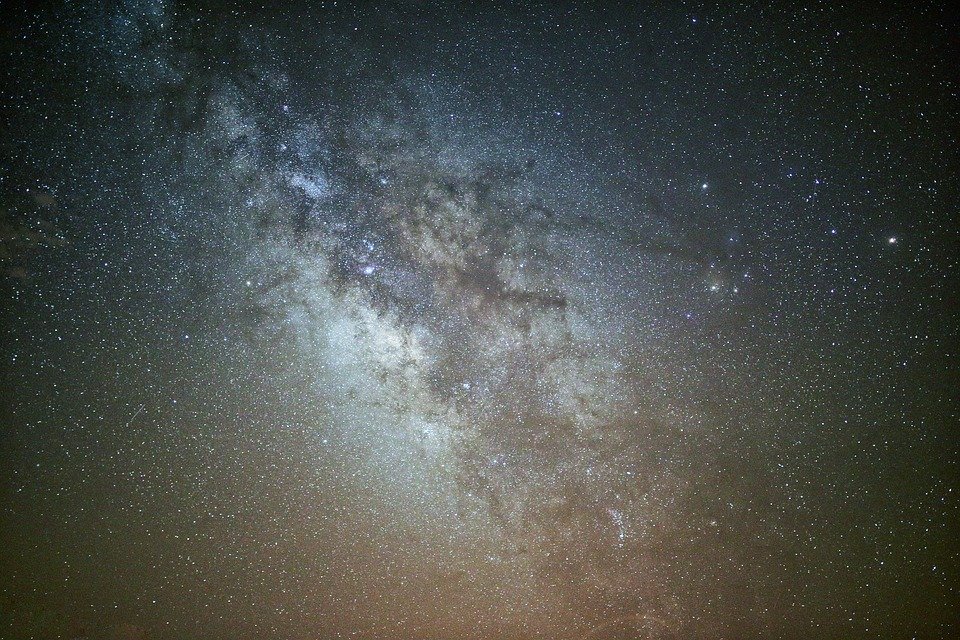 Please download the power point presentations so that they run using power point not google slides. This will allow the audio to run better.  The audio in each slide gives you some guidance on what to do and expect.  Each “lesson” is labeled as an “Experience”. The worksheets associated with each experience is listed the same, for example Exp 1 has a power point and worksheets.Anytime you can get the students outside to observe nature is a bonus.  Have students act like scientists to observe objects close up (be careful not to touch unless you know exactly what it is) and draw things with details.  They could write to a friend or family explaining the objects.